GP DeclarationI have informed the patient they have symptoms which may be caused by cancer, that they are being referred to the rapid access suspected cancer clinic and the nature of the tests likely to take place.I have provided the patient with a 2 week wait information leaflet.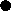 My patient has confirmed they are available to attend within 2 weeks.Please be aware that all patients >80 years will be assessed in clinic prior to test.Please be aware that forms that contain missing data or are incorrectly completed may be returned.Patient Details:Surname:                      Forename:DoB:	Gender:Ethnicity:Address:Hospital/NHS number:Landline number:Mobile number:(The patient consents to be contacted by text on the above mobile? Yes  No )  Interpreter required? Y/N First Language:Registered GP Details:Fax no: Telephone:Email:Patient Details:Surname:                      Forename:DoB:	Gender:Ethnicity:Address:Hospital/NHS number:Landline number:Mobile number:(The patient consents to be contacted by text on the above mobile? Yes  No )  Interpreter required? Y/N First Language:Date of Decision to refer:Patient Details:Surname:                      Forename:DoB:	Gender:Ethnicity:Address:Hospital/NHS number:Landline number:Mobile number:(The patient consents to be contacted by text on the above mobile? Yes  No )  Interpreter required? Y/N First Language:Date of referral:Patient Details:Surname:                      Forename:DoB:	Gender:Ethnicity:Address:Hospital/NHS number:Landline number:Mobile number:(The patient consents to be contacted by text on the above mobile? Yes  No )  Interpreter required? Y/N First Language:  Name of referring GP:  GP Signature:Criteria (Please tick all appropriate boxes, at least one of the following 6 criteria must be completely fulfilled for a 2ww referral)Criteria (Please tick all appropriate boxes, at least one of the following 6 criteria must be completely fulfilled for a 2ww referral)Tick if Present1.Positive FIT test performed by primary care OUTSIDE OF 2WW CRITERIA VIA LOCAL SYMPTOMATIC FIT PATHWAYPositive FIT test performed by primary care OUTSIDE OF 2WW CRITERIA VIA LOCAL SYMPTOMATIC FIT PATHWAYFIT result:………..2.Positive FIT test AND at least ONE of the below (A to D):(Enclose FIT Result with referral, failure to do so may result in referral being rejected)Positive FIT test AND at least ONE of the below (A to D):(Enclose FIT Result with referral, failure to do so may result in referral being rejected)FIT result:………..    A.       Aged >50 with unexplained abdominal pain OR weight loss     A.       Aged >50 with unexplained abdominal pain OR weight loss     B.       Aged > 50 with change in bowel habit     B.       Aged > 50 with change in bowel habit       C.       Aged <60 with iron deficiency anaemiaHb……g/dl    MCV…… Ferritin…….    D.       Aged >60 with any unexplained anaemiaHb……g/dl    MCV……. B12……Folate…..2WW CRITERIA (FIT NOT REQUIRED)2WW CRITERIA (FIT NOT REQUIRED)3.Aged < 50 years with rectal bleeding AND any of the following:                abdominal pain                change in bowel habit                weight loss                iron deficiency anaemia   (Hb <120 women, <130 men)                                                                                                            Hb …...g/d    MCV……. Ferritin……Aged < 50 years with rectal bleeding AND any of the following:                abdominal pain                change in bowel habit                weight loss                iron deficiency anaemia   (Hb <120 women, <130 men)                                                                                                            Hb …...g/d    MCV……. Ferritin……4.Aged > 50  with unexplained rectal bleedingAged > 50  with unexplained rectal bleeding5.Abdominal or rectal mass or unexplained anal ulceration/massAbdominal or rectal mass or unexplained anal ulceration/mass6.Aged >40  with unexplained weight loss and abdominal painAged >40  with unexplained weight loss and abdominal pain7.Unexplained Iron Deficiency Anaemia. FIT –ve                                Hb……g/d   .MCV…….. Ferritin…….Unexplained Iron Deficiency Anaemia. FIT –ve                                Hb……g/d   .MCV…….. Ferritin…….ADDITIONAL HISTORY (or attach GP summary with the following details)ADDITIONAL HISTORY (or attach GP summary with the following details)Medical HxMedications (inc anticoagulation & antiplatelets)AllergiesRecent investigationsMedical HxMedications (inc anticoagulation & antiplatelets)AllergiesRecent investigations* PLEASE COMPLETE FOR ALL REFERRALS: * PLEASE COMPLETE FOR ALL REFERRALS: *WHO Performance status (see scale below, please tick one)	   0 	   1 	   2 	   3 	   4 *WHO Performance status (see scale below, please tick one)	   0 	   1 	   2 	   3 	   4 WHO Performance Status Scale:WHO Performance Status Scale:WHO GradeExplanation of activity0Fully active, able to carry on all pre-disease performance without restriction1Restricted in physically strenuous activity but ambulatory and able to carry out work of a light or sedentary nature, e.g., light house work, office work2Ambulatory and capable of all self-care but unable to carry out any work activities. Up and about more than 50% of waking hours3Capable of only limited self-care, confined to bed or chair more than 50% of waking hours4Completely disabled. Cannot carry out any self-care. Totally confined to bed or chairFor 2ww office use onlyFor 2ww office use onlyFor 2ww office use onlyDate referral received Triage dateConsultant